ПРОТОКОЛ №6Собрания членов некоммерческой организацииАссоциация ПРОДАВЦОВ И ПРОИЗВОДИТЕЛЕЙ оконной и дверной ФурнитурЫ(Далее по тексту Ассоциация)Дата проведения: 		29.10.2019 г.Место проведения: 		г. Мытищи, Волковское шоссе, владение 15, каб. 128  							Время открытия: 	10:00Время закрытия: 	12:00Общее количество членов Ассоциации: 15 членов Ассоциации.Присутствуют: 11 членов Ассоциации в лице 13 представителейПриглашены: Емец Евгений Александрович - директор Ассоциации,Общее число присутствующих: 14 человекСписок участников: приложение 1 к данному протоколуКворум составляет 73,33%. Условия кворума соблюдены. Собрание правомочно принимать решения по всем вопросам повестки дня.Для ведения Общего собрания избраны:Председатель Общего собрания: Кудинов Олег Анатольевич;Секретарь собрания, ответственный за подсчет голосов: Емец Евгений Александрович.Председатель собрания Кудинов О. А. открывает собрание.Повестка дня собрания:Выбор председателя и секретаря собрания, утверждении повестки дня.О решениях последнего общего собрания Ассоциации. О взаимодействии со СМИ. О вопросах, связанных с разработкой отраслевых технических стандартов, участии 
в технических комитетах. О вопросах, связанных с членством в Ассоциации.О результатах оформления грузов за период с 01.01.2019 по 30.09.2019 г.Об отраслевой Хартии ФНС РФ. Текущие вопросыПункт 1 повестки дня:Было предложено избрать Председателем общего собрания членов Ассоциации 
Кудинова О. А., секретарем общего собрания Емец Е. А. Дополнений и замечаний 
по предварительной повестке дня общего собрания членов Ассоциации не поступило. 
Было предложено утвердить повестку дня общего собрания Ассоциации в редакции, прописанной в данном Протоколе (начало Протокола).Решения по пункту 1 повестки дня: 1.1. Избрать Председателем общего собрания членов Ассоциации Кудинова О. А.1.2. Избрать секретарем общего собрания членов Ассоциации Емец Е. А.1.3. Утвердить повестку дня общего собрания членов Ассоциации.Результат голосования.Других предложений и дополнений не поступало.«За» – 11. «Против» и «Воздержался» – нет. Решения приняты единогласно.Пункт 2 повестки дня:Слушали Емец Е. А. с информацией об исполнении решений последнего общего собрания Ассоциации. Слушали Кудинова О. А. о результатах по продвижению идей безопасности при эксплуатации окон и безопасности эвакуации, поиску партнеров для реализации этих идей, о новом положении о Правлении.Решения по пункту 2 повестки дня:2.1. Продолжить встречи по поводу законодательного закрепления идей безопасности 
при эксплуатации окон и безопасности при эвакуации, поиску партнеров для реализации этих идей.2.2. Продолжить взаимодействие с институтом уполномоченных по правам ребенка 
по вопросу введения обязательной установки на окнах детских замков. Использовать полученный опыт взаимодействия с профильными омбудсменами для освещения других инициатив Ассоциации.2.3. Компаниям «РОТО» и «МАКО» предоставить справку об опыте Германии и Австрии 
по вопросу введения обязательной установки на окнах детских замков. 2.4. Снять задачу по найму консалтингового агентства для подготовки маркетингового исследования рынка.2.5. Утвердить новое положение о Правлении Ассоциации с изменениями, касающимися 
п. 2.2: Председатель Правления избирается Общим собранием членов Ассоциации большинством голосов сроком на 1 (один) год. Одно и то же лицо не может занимать должность Председателя Правления Ассоциации более двух сроков подряд. Результат голосования.Других предложений и дополнений не поступало.«За» – 11. «Против» и «Воздержался» – нет. Решение принято единогласно.Пункт 3 повестки дня:Слушали Емец Е.А. с информацией о наполнении сайта новостями, об интервью с лидерами компаний-участников Ассоциации. Участники Ассоциации приняли участие в обсуждении наполнения сайта новостями, темах для информационных статей.Решения по пункту 3 повестки дня:3.1. Заключить соглашение с журналом «ОКНА МЕДИА» и запустить серию из 10 статей.3.2. Директору Ассоциации запустить страницу Ассоциации в социальной сети Instagram. 3.3. Правлению Ассоциации разработать график интервью с первыми лицами компаний 
и график предоставления новостей на 2020 год.3.4. Рекомендовать компаниям, участникам Ассоциации, внести в свои медиапланы пункт о предоставлении не менее 2-х статей в год для публикации на ресурсах Ассоциации.Результат голосования.Других предложений и дополнений не поступало.«За» – 11. «Против» и «Воздержался» – нет. Решение принято единогласно.Пункт 4 повестки дня:Слушали Емец Е. А. о работе Технического Комитета Ассоциации с центром сертификации «Замок» Власовой Т. В. по разработке новой редакции ГОСТ 30777 «Устройства поворотные, откидные, поворотно-откидные, раздвижные для оконных и балконных дверных блоков. ТУ» в 2019 г. Емец Е. А. проинформировал собрание о подписании последнего листа ГОСТ 23166 и планируемых сроках ввода данного ГОСТ; о заседании Экспертной группы 1.5 «Стекло, стеклопакеты и светопрозрачные конструкции» Научно-технического совета при Минпромторге РФ.Решения по пункту 4 повестки дня: 4.1. Техническому Комитету Ассоциации продолжить совместную работу с центром сертификации «Замок» по вопросу разработки новой редакции ГОСТ 30777.Результат голосования.Других предложений и дополнений не поступало.«За» – 11. «Против» и «Воздержался» – нет. Решения приняты единогласно.Пункт 5 повестки дня:Слушали участников с информацией о работе по привлечению новых членов 
в Ассоциацию. Слушали Кудинова О. А. о заявлении компании Dr. Hahn GmbH & Co. KG выходе из состава Ассоциации. Решения по пункту 5 повестки дня: 5.1. Всем участникам Ассоциации проработать вопрос по привлечению новых членов
в Ассоциацию и направить свои предложения директору Ассоциации до 27.11.2019. 5.2. Принять заявление компании Dr. Hahn GmbH & Co. KG и исключить её из состава Ассоциации с 1 января 2020 года.  5.3. Компаниям «РОТО», «ТБМ», «ПРОПЛЕКС» продолжить работу по привлечению новых членов согласно решениям предыдущего протокола. Результат голосования.Других предложений и дополнений не поступало.«За» – 11. «Против» и «Воздержался» – нет. Решение принято единогласно.Пункт 6 повестки дня:Слушали Емец Е.А. с информацией о проведенной проверке компанией «СК и Партнеры» правильности таможенного оформления участниками Ассоциации за период с 01.01.2019 по 30.09.2019 г. и об участниках, не предоставивших информацию для проверки аудиторам. Емец Е.А. представил график ввоза в РФ фурнитуры, составленный на основе отчета аудиторов. Слушали Будькова О.С. О ситуации с перекодировкой петлевой группы 
ФТС РФ.Решения по пункту 6 повестки дня: 6.1. Компании «Мако» предоставить коэффициент корректировки по ввозу-вывозу 
для анализа таможенной статистики. 6.2. Представленный график ввоза в РФ фурнитуры, составленный на основе отчета аудиторов разослать участникам Ассоциации вместе с протоколом.6.3. Будькову О.С. доложить на следующем общем собрании об изменениях в ситуации 
с перекодировкой петлевой группы ФТС РФ.6.4. Компании ПРОПЛЕКС провести проверку компании KALE на предмет соблюдения таможенного законодательства РФ и направить информацию Правлению Ассоциации 
в срок до 12 декабря 2019 года.6.5. Компании РОТО актуализировать информацию по запросам в государственных органах о нарушении таможенного законодательства РФ компанией НИКА и направить информацию Правлению Ассоциации в срок до 12 декабря 2019 года.Результат голосования.Других предложений и дополнений не поступало.«За» – 11. «Против» и «Воздержался» – нет. Решение принято единогласно.Пункт 7 повестки дня:Слушали Кудинова О. А. с информацией по взаимодействию с ФТС РФ и ФНС РФ, 
о создании сайта Хартии добросовестных участников российского рынка СПК, 
о присоединяющихся к Хартии компаниях. Участники Ассоциации приняли участие 
в обсуждении дальнейших действий по расширению Хартии.Решения по пункту 7 повестки дня: 7.1. Директору Ассоциации направить всем участникам письмо с текстом-приглашением 
в Хартию рынка СПК в срок до 15.11.2019.7.2. Каждому участнику Ассоциации проработать вопрос по привлечению новых членов (своих контрагентов, поставщиков и т. д.) в Хартию и направить информацию о возможных участниках Правлению Ассоциации в срок до 12 декабря 2019 года.7.3. Направить приглашение в Хартию рынка СПК компаниям, работающим на рынке дверных замков. Результат голосования.Других предложений и дополнений не поступало.«За» – 11. «Против» и «Воздержался» – нет. Решение принято единогласно.Пункт 8 повестки дня:Участники собрания обсудили вопрос о формате и дате проведения следующего общего собрания Ассоциации.Решения по пункту 8 повестки дня: 8.1. Провести следующее общее собрание Ассоциации в четверг 6 февраля 2020 г.Результат голосования.Других предложений и дополнений не поступало.«За» – 11. «Против» и «Воздержался» – нет. Решение принято единогласно.Председатель собрания Кудинов О. А. объявляет закрытие собрания.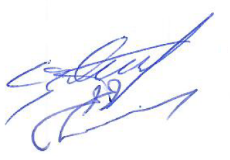 Председатель 						Кудинов О. А.Директор							Емец Е. А. Приложение 1 к протоколу от 29.10.2019Список присутствующих на общем собранииОбщее количество членов Ассоциации: 15 членов Ассоциации.Присутствуют: 11 членов Ассоциации в лице 13 представителейПриглашены: Емец Евгений Александрович - директор Ассоциации,Общее число присутствующих: 14 человек1. ООО «Рото-Франк» член Ассоциации в лице представителя:- Крайкин А.С.2. ООО «Т.Б.М.» член Ассоциации в лице представителей:- Тренев В. Ф.- Кудинов А. О.3. Пр-во в РФ «Зигения-Ауби КГ» член Ассоциации в лице представителей:- Пискарев А. Р.4. İLERİ PENCERE KAPI SİSTEMLERİ SANAYİ VE TİCARET A.Ş член Ассоциации в лице представителя:- Пахомов А. С.5. ООО «ГецеРус» член Ассоциации в лице представителя:- Никулин О. Ю.6. ООО «ТД «Проплекс» член Ассоциации в лице представителя:- Сойнов С.В.7. ООО «ФауБеХа» член Ассоциации в лице представителя:- Будьков О. С.8. Компания «Кавинопластика» член Ассоциации в лице представителя:- Здравко Запушек9. ООО «Мако Фурнитура» член Ассоциации в лице представителя:- Пчелин К. Л.10. ООО «Родники Литье» член Ассоциации в лице представителей:- Йелкен Омер- Йелкен Осман11. VHS Pencere Aksesuarları San. ve Dış Tic. Ltd Şti. член Ассоциации в лице представителя:- Пахомов А. С.Председатель 						Кудинов О. А.Директор							Емец Е. А. 